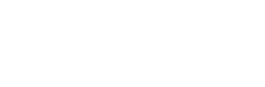 Toggle navigationKampplan (current)Stilling (current)Vis deltagereVis deltagereVis kampeUdvid alleØverst på formularenNederst på formularenKampplan for: Bowling 2 Viborg 2019 - 2020Stævneansvarlig: Brian Jakobsen Tlf.: 22 94 58 46Stilling for: Bowling 2 Viborg 2019 - 2020A-række (over 180)B-række (167-179)C-række (152-166)D-række (133-151)E-række (111-132)Stævneansvarlig: Brian Jakobsen Tlf.: 22 94 58 46DatoSpillestedDeltager 1Deltager 2RundeRækkeResultatR10-09 18:00 10-09-2019 18:00 Ting Hallen- Bane 1-2 WORRE OG CO AA KONFEKTION 1 A-række (over 180) 10-09 18:00 10-09-2019 18:00 Ting Hallen- Bane 3-4 Klub 84 AC- -H 1 1 A-række (over 180) 10-09 18:00 10-09-2019 18:00 Ting Hallen- Bane 5-6 Grundfos 1 De Grønne 1 A-række (over 180) 10-09 18:00 10-09-2019 18:00 Ting Hallen- Bane 7-8 ISG 2 Klør 5-1 1 B-række (167-179) 10-09 18:00 10-09-2019 18:00 Ting Hallen- Bane 9-10 ISG 1 AC -H 2 1 B-række (167-179) 10-09 19:00 10-09-2019 19:00 Ting Hallen- Bane 1-2 Cornator BSJ 1 1 B-række (167-179) 10-09 19:00 10-09-2019 19:00 Ting Hallen- Bane 3-4 ISG 5 Klør 5 & Marianne 2 1 C-række (152-166) 10-09 19:00 10-09-2019 19:00 Ting Hallen- Bane 5-6 Gejs Bowling Team 2 De Grå 1 C-række (152-166) 10-09 19:00 10-09-2019 19:00 Ting Hallen- Bane 7-8 ISG 6 Team Fjends 1 1 D-række (133-151) 10-09 19:00 10-09-2019 19:00 Ting Hallen- Bane 9-10 ISG 4 BESTYRELSEN 1 D-række (133-151) 17-09 18:00 17-09-2019 18:00 Ting Hallen- Bane 1-2 frederiks Team Fjends 2 1 E-række (111-132) 17-09 18:00 17-09-2019 18:00 Ting Hallen- Bane 3-4 Shulstad 1 BSJ 2 1 E-række (111-132) 17-09 18:00 17-09-2019 18:00 Ting Hallen- Bane 5-6 AC- -H 1 WORRE OG CO 2 A-række (over 180) 17-09 18:00 17-09-2019 18:00 Ting Hallen- Bane 7-8 AA KONFEKTION De Grønne 2 A-række (over 180) 17-09 18:00 17-09-2019 18:00 Ting Hallen- Bane 9-10 Klub 84 Grundfos 1 2 A-række (over 180) 17-09 19:00 17-09-2019 19:00 Ting Hallen- Bane 1-2 AC -H 2 ISG 2 2 B-række (167-179) 17-09 19:00 17-09-2019 19:00 Ting Hallen- Bane 3-4 Klør 5-1 BSJ 1 2 B-række (167-179) 17-09 19:00 17-09-2019 19:00 Ting Hallen- Bane 5-6 ISG 1 Cornator 2 B-række (167-179) 17-09 19:00 17-09-2019 19:00 Ting Hallen- Bane 7-8 Gejs Bowling Team 1 Klør 5 & Marianne 2 2 C-række (152-166) 17-09 19:00 17-09-2019 19:00 Ting Hallen- Bane 9-10 De Grå ISG 5 2 C-række (152-166) 24-09 18:00 24-09-2019 18:00 Ting Hallen- Bane 1-2 Grundfos 3 Team Fjends 1 2 D-række (133-151) 24-09 18:00 24-09-2019 18:00 Ting Hallen- Bane 3-4 BESTYRELSEN ISG 6 2 D-række (133-151) 24-09 18:00 24-09-2019 18:00 Ting Hallen- Bane 5-6 Grundfos 2 Team Fjends 2 2 E-række (111-132) 24-09 18:00 24-09-2019 18:00 Ting Hallen- Bane 7-8 BSJ 2 frederiks 2 E-række (111-132) 24-09 18:00 24-09-2019 18:00 Ting Hallen- Bane 9-10 WORRE OG CO De Grønne 3 A-række (over 180) 24-09 19:00 24-09-2019 19:00 Ting Hallen- Bane 1-2 AC- -H 1 Grundfos 1 3 A-række (over 180) 24-09 19:00 24-09-2019 19:00 Ting Hallen- Bane 3-4 Klub 84 AA KONFEKTION 3 A-række (over 180) 24-09 19:00 24-09-2019 19:00 Ting Hallen- Bane 5-6 ISG 2 BSJ 1 3 B-række (167-179) 24-09 19:00 24-09-2019 19:00 Ting Hallen- Bane 7-8 AC -H 2 Cornator 3 B-række (167-179) 24-09 19:00 24-09-2019 19:00 Ting Hallen- Bane 9-10 ISG 1 Klør 5-1 3 B-række (167-179) 01-10 18:00 01-10-2019 18:00 Ting Hallen- Bane 1-2 Gejs Bowling Team 1 Gejs Bowling Team 2 3 C-række (152-166) 01-10 18:00 01-10-2019 18:00 Ting Hallen- Bane 3-4 Klør 5 & Marianne 2 De Grå 3 C-række (152-166) 01-10 18:00 01-10-2019 18:00 Ting Hallen- Bane 5-6 Grundfos 3 ISG 4 3 D-række (133-151) 01-10 18:00 01-10-2019 18:00 Ting Hallen- Bane 7-8 Team Fjends 1 BESTYRELSEN 3 D-række (133-151) 01-10 18:00 01-10-2019 18:00 Ting Hallen- Bane 9-10 Grundfos 2 Shulstad 1 3 E-række (111-132) 01-10 19:00 01-10-2019 19:00 Ting Hallen- Bane 1-2 Team Fjends 2 BSJ 2 3 E-række (111-132) 01-10 19:00 01-10-2019 19:00 Ting Hallen- Bane 3-4 Grundfos 1 WORRE OG CO 4 A-række (over 180) 01-10 19:00 01-10-2019 19:00 Ting Hallen- Bane 5-6 De Grønne Klub 84 4 A-række (over 180) 01-10 19:00 01-10-2019 19:00 Ting Hallen- Bane 7-8 AA KONFEKTION AC- -H 1 4 A-række (over 180) 01-10 19:00 01-10-2019 19:00 Ting Hallen- Bane 9-10 Cornator ISG 2 4 B-række (167-179) 08-10 18:00 08-10-2019 18:00 Ting Hallen- Bane 1-2 BSJ 1 ISG 1 4 B-række (167-179) 08-10 18:00 08-10-2019 18:00 Ting Hallen- Bane 3-4 Klør 5-1 AC -H 2 4 B-række (167-179) 08-10 18:00 08-10-2019 18:00 Ting Hallen- Bane 5-6 ISG 5 Gejs Bowling Team 1 4 C-række (152-166) 08-10 18:00 08-10-2019 18:00 Ting Hallen- Bane 7-8 Klør 5 & Marianne 2 Gejs Bowling Team 2 4 C-række (152-166) 08-10 18:00 08-10-2019 18:00 Ting Hallen- Bane 9-10 ISG 6 Grundfos 3 4 D-række (133-151) 08-10 19:00 08-10-2019 19:00 Ting Hallen- Bane 1-2 Team Fjends 1 ISG 4 4 D-række (133-151) 08-10 19:00 08-10-2019 19:00 Ting Hallen- Bane 3-4 frederiks Grundfos 2 4 E-række (111-132) 08-10 19:00 08-10-2019 19:00 Ting Hallen- Bane 5-6 Team Fjends 2 Shulstad 1 4 E-række (111-132) 08-10 19:00 08-10-2019 19:00 Ting Hallen- Bane 7-8 WORRE OG CO Klub 84 5 A-række (over 180) 08-10 19:00 08-10-2019 19:00 Ting Hallen- Bane 9-10 Grundfos 1 AA KONFEKTION 5 A-række (over 180) 22-10 18:00 22-10-2019 18:00 Ting Hallen- Bane 1-2 AA KONFEKTION WORRE OG CO 6 A-række (over 180) 22-10 18:00 22-10-2019 18:00 Ting Hallen- Bane 3-4 AC- -H 1 Klub 84 6 A-række (over 180) 22-10 18:00 22-10-2019 18:00 Ting Hallen- Bane 5-6 De Grønne Grundfos 1 6 A-række (over 180) 22-10 18:00 22-10-2019 18:00 Ting Hallen- Bane 7-8 Klør 5-1 ISG 2 6 B-række (167-179) 22-10 18:00 22-10-2019 18:00 Ting Hallen- Bane 9-10 AC -H 2 ISG 1 6 B-række (167-179) 22-10 19:00 22-10-2019 19:00 Ting Hallen- Bane 1-2 BSJ 1 Cornator 6 B-række (167-179) 22-10 19:00 22-10-2019 19:00 Ting Hallen- Bane 3-4 Klør 5 & Marianne 2 ISG 5 6 C-række (152-166) 22-10 19:00 22-10-2019 19:00 Ting Hallen- Bane 5-6 De Grå Gejs Bowling Team 2 6 C-række (152-166) 22-10 19:00 22-10-2019 19:00 Ting Hallen- Bane 7-8 Team Fjends 1 ISG 6 6 D-række (133-151) 22-10 19:00 22-10-2019 19:00 Ting Hallen- Bane 9-10 BESTYRELSEN ISG 4 6 D-række (133-151) 29-10 18:00 29-10-2019 18:00 Ting Hallen- Bane 1-2 Team Fjends 2 frederiks 6 E-række (111-132) 29-10 18:00 29-10-2019 18:00 Ting Hallen- Bane 3-4 BSJ 2 Shulstad 1 6 E-række (111-132) 29-10 18:00 29-10-2019 18:00 Ting Hallen- Bane 5-6 WORRE OG CO AC- -H 1 7 A-række (over 180) 29-10 18:00 29-10-2019 18:00 Ting Hallen- Bane 7-8 De Grønne AA KONFEKTION 7 A-række (over 180) 29-10 18:00 29-10-2019 18:00 Ting Hallen- Bane 9-10 Grundfos 1 Klub 84 7 A-række (over 180) 29-10 19:00 29-10-2019 19:00 Ting Hallen- Bane 1-2 ISG 2 AC -H 2 7 B-række (167-179) 29-10 19:00 29-10-2019 19:00 Ting Hallen- Bane 3-4 BSJ 1 Klør 5-1 7 B-række (167-179) 29-10 19:00 29-10-2019 19:00 Ting Hallen- Bane 5-6 Cornator ISG 1 7 B-række (167-179) 29-10 19:00 29-10-2019 19:00 Ting Hallen- Bane 7-8 Klør 5 & Marianne 2 Gejs Bowling Team 1 7 C-række (152-166) 29-10 19:00 29-10-2019 19:00 Ting Hallen- Bane 9-10 ISG 5 De Grå 7 C-række (152-166) 05-11 18:00 05-11-2019 18:00 Ting Hallen- Bane 1-2 Team Fjends 1 Grundfos 3 7 D-række (133-151) 05-11 18:00 05-11-2019 18:00 Ting Hallen- Bane 3-4 ISG 6 BESTYRELSEN 7 D-række (133-151) 05-11 18:00 05-11-2019 18:00 Ting Hallen- Bane 5-6 Team Fjends 2 Grundfos 2 7 E-række (111-132) 05-11 18:00 05-11-2019 18:00 Ting Hallen- Bane 7-8 frederiks BSJ 2 7 E-række (111-132) 05-11 18:00 05-11-2019 18:00 Ting Hallen- Bane 9-10 De Grønne WORRE OG CO 8 A-række (over 180) 05-11 19:00 05-11-2019 19:00 Ting Hallen- Bane 1-2 Grundfos 1 AC- -H 1 8 A-række (over 180) 05-11 19:00 05-11-2019 19:00 Ting Hallen- Bane 3-4 AA KONFEKTION Klub 84 8 A-række (over 180) 05-11 19:00 05-11-2019 19:00 Ting Hallen- Bane 5-6 BSJ 1 ISG 2 8 B-række (167-179) 05-11 19:00 05-11-2019 19:00 Ting Hallen- Bane 7-8 Cornator AC -H 2 8 B-række (167-179) 05-11 19:00 05-11-2019 19:00 Ting Hallen- Bane 9-10 Klør 5-1 ISG 1 8 B-række (167-179) 12-11 18:00 12-11-2019 18:00 Ting Hallen- Bane 1-2 Gejs Bowling Team 2 Gejs Bowling Team 1 8 C-række (152-166) 12-11 18:00 12-11-2019 18:00 Ting Hallen- Bane 3-4 De Grå Klør 5 & Marianne 2 8 C-række (152-166) 12-11 18:00 12-11-2019 18:00 Ting Hallen- Bane 5-6 ISG 4 Grundfos 3 8 D-række (133-151) 12-11 18:00 12-11-2019 18:00 Ting Hallen- Bane 7-8 BESTYRELSEN Team Fjends 1 8 D-række (133-151) 12-11 18:00 12-11-2019 18:00 Ting Hallen- Bane 9-10 Shulstad 1 Grundfos 2 8 E-række (111-132) 12-11 19:00 12-11-2019 19:00 Ting Hallen- Bane 1-2 BSJ 2 Team Fjends 2 8 E-række (111-132) 12-11 19:00 12-11-2019 19:00 Ting Hallen- Bane 3-4 WORRE OG CO Grundfos 1 9 A-række (over 180) 12-11 19:00 12-11-2019 19:00 Ting Hallen- Bane 5-6 Klub 84 De Grønne 9 A-række (over 180) 12-11 19:00 12-11-2019 19:00 Ting Hallen- Bane 7-8 AC- -H 1 AA KONFEKTION 9 A-række (over 180) 12-11 19:00 12-11-2019 19:00 Ting Hallen- Bane 9-10 ISG 2 Cornator 9 B-række (167-179) 19-11 18:00 19-11-2019 18:00 Ting Hallen- Bane 1-2 ISG 1 BSJ 1 9 B-række (167-179) 19-11 18:00 19-11-2019 18:00 Ting Hallen- Bane 3-4 AC -H 2 Klør 5-1 9 B-række (167-179) 19-11 18:00 19-11-2019 18:00 Ting Hallen- Bane 5-6 Gejs Bowling Team 1 ISG 5 9 C-række (152-166) 19-11 18:00 19-11-2019 18:00 Ting Hallen- Bane 7-8 Gejs Bowling Team 2 Klør 5 & Marianne 2 9 C-række (152-166) 19-11 18:00 19-11-2019 18:00 Ting Hallen- Bane 9-10 Grundfos 3 ISG 6 9 D-række (133-151) 19-11 19:00 19-11-2019 19:00 Ting Hallen- Bane 1-2 ISG 4 Team Fjends 1 9 D-række (133-151) 19-11 19:00 19-11-2019 19:00 Ting Hallen- Bane 3-4 Grundfos 2 frederiks 9 E-række (111-132) 19-11 19:00 19-11-2019 19:00 Ting Hallen- Bane 5-6 Shulstad 1 Team Fjends 2 9 E-række (111-132) 19-11 19:00 19-11-2019 19:00 Ting Hallen- Bane 7-8 Klub 84 WORRE OG CO 10 A-række (over 180) 19-11 19:00 19-11-2019 19:00 Ting Hallen- Bane 9-10 AA KONFEKTION Grundfos 1 10 A-række (over 180) 26-11 18:00 26-11-2019 18:00 Ting Hallen- Bane 1-2 AC- -H 1 De Grønne 10 A-række (over 180) 26-11 18:00 26-11-2019 18:00 Ting Hallen- Bane 3-4 ISG 1 ISG 2 10 B-række (167-179) 26-11 18:00 26-11-2019 18:00 Ting Hallen- Bane 5-6 Klør 5-1 Cornator 10 B-række (167-179) 26-11 18:00 26-11-2019 18:00 Ting Hallen- Bane 7-8 AC -H 2 BSJ 1 10 B-række (167-179) 26-11 18:00 26-11-2019 18:00 Ting Hallen- Bane 9-10 Gejs Bowling Team 1 De Grå 10 C-række (152-166) 26-11 19:00 26-11-2019 19:00 Ting Hallen- Bane 1-2 ISG 5 Gejs Bowling Team 2 10 C-række (152-166) 26-11 19:00 26-11-2019 19:00 Ting Hallen- Bane 3-4 Grundfos 3 BESTYRELSEN 10 D-række (133-151) 26-11 19:00 26-11-2019 19:00 Ting Hallen- Bane 5-6 ISG 6 ISG 4 10 D-række (133-151) 26-11 19:00 26-11-2019 19:00 Ting Hallen- Bane 7-8 Grundfos 2 BSJ 2 10 E-række (111-132) 26-11 19:00 26-11-2019 19:00 Ting Hallen- Bane 9-10 frederiks Shulstad 1 10 E-række (111-132) 03-12 18:00 03-12-2019 18:00 Ting Hallen- Bane 1-2 WORRE OG CO AA KONFEKTION 11 A-række (over 180) 03-12 18:00 03-12-2019 18:00 Ting Hallen- Bane 3-4 Klub 84 AC- -H 1 11 A-række (over 180) 03-12 18:00 03-12-2019 18:00 Ting Hallen- Bane 5-6 Grundfos 1 De Grønne 11 A-række (over 180) 03-12 18:00 03-12-2019 18:00 Ting Hallen- Bane 7-8 ISG 2 Klør 5-1 11 B-række (167-179) 03-12 18:00 03-12-2019 18:00 Ting Hallen- Bane 9-10 ISG 1 AC -H 2 11 B-række (167-179) 03-12 19:00 03-12-2019 19:00 Ting Hallen- Bane 1-2 Cornator BSJ 1 11 B-række (167-179) 03-12 19:00 03-12-2019 19:00 Ting Hallen- Bane 3-4 ISG 5 Klør 5 & Marianne 2 11 C-række (152-166) 03-12 19:00 03-12-2019 19:00 Ting Hallen- Bane 5-6 Gejs Bowling Team 2 De Grå 11 C-række (152-166) 03-12 19:00 03-12-2019 19:00 Ting Hallen- Bane 7-8 ISG 6 Team Fjends 1 11 D-række (133-151) 03-12 19:00 03-12-2019 19:00 Ting Hallen- Bane 9-10 ISG 4 BESTYRELSEN 11 D-række (133-151) 10-12 18:00 10-12-2019 18:00 Ting Hallen- Bane 1-2 frederiks Team Fjends 2 11 E-række (111-132) 10-12 18:00 10-12-2019 18:00 Ting Hallen- Bane 3-4 Shulstad 1 BSJ 2 11 E-række (111-132) 10-12 18:00 10-12-2019 18:00 Ting Hallen- Bane 5-6 AC- -H 1 WORRE OG CO 12 A-række (over 180) 10-12 18:00 10-12-2019 18:00 Ting Hallen- Bane 7-8 AA KONFEKTION De Grønne 12 A-række (over 180) 10-12 18:00 10-12-2019 18:00 Ting Hallen- Bane 9-10 Klub 84 Grundfos 1 12 A-række (over 180) 10-12 19:00 10-12-2019 19:00 Ting Hallen- Bane 1-2 AC -H 2 ISG 2 12 B-række (167-179) 10-12 19:00 10-12-2019 19:00 Ting Hallen- Bane 3-4 Klør 5-1 BSJ 1 12 B-række (167-179) 10-12 19:00 10-12-2019 19:00 Ting Hallen- Bane 5-6 ISG 1 Cornator 12 B-række (167-179) 10-12 19:00 10-12-2019 19:00 Ting Hallen- Bane 7-8 Gejs Bowling Team 1 Klør 5 & Marianne 2 12 C-række (152-166) 10-12 19:00 10-12-2019 19:00 Ting Hallen- Bane 9-10 De Grå ISG 5 12 C-række (152-166) 07-01 18:00 07-01-2020 18:00 Ting Hallen- Bane 1-2 De Grønne AC- -H 1 15 A-række (over 180) 07-01 18:00 07-01-2020 18:00 Ting Hallen- Bane 3-4 ISG 2 ISG 1 15 B-række (167-179) 07-01 18:00 07-01-2020 18:00 Ting Hallen- Bane 5-6 Cornator Klør 5-1 15 B-række (167-179) 07-01 18:00 07-01-2020 18:00 Ting Hallen- Bane 7-8 BSJ 1 AC -H 2 15 B-række (167-179) 07-01 18:00 07-01-2020 18:00 Ting Hallen- Bane 9-10 De Grå Gejs Bowling Team 1 15 C-række (152-166) 07-01 19:00 07-01-2020 19:00 Ting Hallen- Bane 1-2 Gejs Bowling Team 2 ISG 5 15 C-række (152-166) 07-01 19:00 07-01-2020 19:00 Ting Hallen- Bane 3-4 BESTYRELSEN Grundfos 3 15 D-række (133-151) 07-01 19:00 07-01-2020 19:00 Ting Hallen- Bane 5-6 ISG 4 ISG 6 15 D-række (133-151) 07-01 19:00 07-01-2020 19:00 Ting Hallen- Bane 7-8 BSJ 2 Grundfos 2 15 E-række (111-132) 07-01 19:00 07-01-2020 19:00 Ting Hallen- Bane 9-10 Shulstad 1 frederiks 15 E-række (111-132) 14-01 18:00 14-01-2020 18:00 Ting Hallen- Bane 1-2 Gejs Bowling Team 1 Gejs Bowling Team 2 13 C-række (152-166) 14-01 18:00 14-01-2020 18:00 Ting Hallen- Bane 3-4 Klør 5 & Marianne 2 De Grå 13 C-række (152-166) 14-01 18:00 14-01-2020 18:00 Ting Hallen- Bane 5-6 Grundfos 3 ISG 4 13 D-række (133-151) 14-01 18:00 14-01-2020 18:00 Ting Hallen- Bane 7-8 Team Fjends 1 BESTYRELSEN 13 D-række (133-151) 14-01 18:00 14-01-2020 18:00 Ting Hallen- Bane 9-10 Grundfos 2 Shulstad 1 13 E-række (111-132) 14-01 19:00 14-01-2020 19:00 Ting Hallen- Bane 1-2 Team Fjends 2 BSJ 2 13 E-række (111-132) 14-01 19:00 14-01-2020 19:00 Ting Hallen- Bane 3-4 Grundfos 1 WORRE OG CO 14 A-række (over 180) 14-01 19:00 14-01-2020 19:00 Ting Hallen- Bane 5-6 De Grønne Klub 84 14 A-række (over 180) 14-01 19:00 14-01-2020 19:00 Ting Hallen- Bane 7-8 AA KONFEKTION AC- -H 1 14 A-række (over 180) 14-01 19:00 14-01-2020 19:00 Ting Hallen- Bane 9-10 Cornator ISG 2 14 B-række (167-179) 21-01 18:00 21-01-2020 18:00 Ting Hallen- Bane 1-2 BSJ 1 ISG 1 14 B-række (167-179) 21-01 18:00 21-01-2020 18:00 Ting Hallen- Bane 3-4 Klør 5-1 AC -H 2 14 B-række (167-179) 21-01 18:00 21-01-2020 18:00 Ting Hallen- Bane 5-6 ISG 5 Gejs Bowling Team 1 14 C-række (152-166) 21-01 18:00 21-01-2020 18:00 Ting Hallen- Bane 7-8 Klør 5 & Marianne 2 Gejs Bowling Team 2 14 C-række (152-166) 21-01 18:00 21-01-2020 18:00 Ting Hallen- Bane 9-10 ISG 6 Grundfos 3 14 D-række (133-151) 21-01 19:00 21-01-2020 19:00 Ting Hallen- Bane 1-2 Team Fjends 1 ISG 4 14 D-række (133-151) 21-01 19:00 21-01-2020 19:00 Ting Hallen- Bane 3-4 frederiks Grundfos 2 14 E-række (111-132) 21-01 19:00 21-01-2020 19:00 Ting Hallen- Bane 5-6 Team Fjends 2 Shulstad 1 14 E-række (111-132) 21-01 19:00 21-01-2020 19:00 Ting Hallen- Bane 7-8 WORRE OG CO Klub 84 15 A-række (over 180) 21-01 19:00 21-01-2020 19:00 Ting Hallen- Bane 9-10 Grundfos 1 AA KONFEKTION 15 A-række (over 180) 28-01 18:00 28-01-2020 18:00 Ting Hallen- Bane 1-2 De Grønne AC- -H 1 5 A-række (over 180) 28-01 18:00 28-01-2020 18:00 Ting Hallen- Bane 3-4 ISG 2 ISG 1 5 B-række (167-179) 28-01 18:00 28-01-2020 18:00 Ting Hallen- Bane 5-6 Cornator Klør 5-1 5 B-række (167-179) 28-01 18:00 28-01-2020 18:00 Ting Hallen- Bane 7-8 BSJ 1 AC -H 2 5 B-række (167-179) 28-01 18:00 28-01-2020 18:00 Ting Hallen- Bane 9-10 De Grå Gejs Bowling Team 1 5 C-række (152-166) 28-01 19:00 28-01-2020 19:00 Ting Hallen- Bane 1-2 Gejs Bowling Team 2 ISG 5 5 C-række (152-166) 28-01 19:00 28-01-2020 19:00 Ting Hallen- Bane 3-4 BESTYRELSEN Grundfos 3 5 D-række (133-151) 28-01 19:00 28-01-2020 19:00 Ting Hallen- Bane 5-6 ISG 4 ISG 6 5 D-række (133-151) 28-01 19:00 28-01-2020 19:00 Ting Hallen- Bane 7-8 BSJ 2 Grundfos 2 5 E-række (111-132) 28-01 19:00 28-01-2020 19:00 Ting Hallen- Bane 9-10 Shulstad 1 frederiks 5 E-række (111-132) 04-02 18:00 04-02-2020 18:00 Ting Hallen- Bane 1-2 Grundfos 3 Team Fjends 1 12 D-række (133-151) 04-02 18:00 04-02-2020 18:00 Ting Hallen- Bane 3-4 BESTYRELSEN ISG 6 12 D-række (133-151) 04-02 18:00 04-02-2020 18:00 Ting Hallen- Bane 5-6 Grundfos 2 Team Fjends 2 12 E-række (111-132) 04-02 18:00 04-02-2020 18:00 Ting Hallen- Bane 7-8 BSJ 2 frederiks 12 E-række (111-132) 04-02 18:00 04-02-2020 18:00 Ting Hallen- Bane 9-10 WORRE OG CO De Grønne 13 A-række (over 180) 04-02 19:00 04-02-2020 19:00 Ting Hallen- Bane 1-2 AC- -H 1 Grundfos 1 13 A-række (over 180) 04-02 19:00 04-02-2020 19:00 Ting Hallen- Bane 3-4 Klub 84 AA KONFEKTION 13 A-række (over 180) 04-02 19:00 04-02-2020 19:00 Ting Hallen- Bane 5-6 ISG 2 BSJ 1 13 B-række (167-179) 04-02 19:00 04-02-2020 19:00 Ting Hallen- Bane 7-8 AC -H 2 Cornator 13 B-række (167-179) 04-02 19:00 04-02-2020 19:00 Ting Hallen- Bane 9-10 ISG 1 Klør 5-1 13 B-række (167-179) Pl.HoldHoldnavnKlub/firma SerierKampePointKeglerSnit1 WORRE OG CO Worre & Co. Worre & Co. 0 0 0 0 0 2 Klub 84 KLUB 84 Viborg KLUB 84 Viborg 0 0 0 0 0 3 Grundfos 1 Grundfos Grundfos 0 0 0 0 0 4 De Grønne De Grønne De Grønne 0 0 0 0 0 5 AC- -H 1 A C Hydraulics A/S A C Hydraulics A/S 0 0 0 0 0 6 AA KONFEKTION A A Konfektion A A Konfektion 0 0 0 0 0 Pl.HoldHoldnavnKlub/firma SerierKampePointKeglerSnit1 ISG 2 Idrætsforening Skive Garnison Idrætsforening Skive Garnison 0 0 0 0 0 2 ISG 1 Idrætsforening Skive Garnison Idrætsforening Skive Garnison 0 0 0 0 0 3 Cornator Cor-Nator A/S Cor-Nator A/S 0 0 0 0 0 4 BSJ 1 Boligselskabet Sct. Jørgen Boligselskabet Sct. Jørgen 0 0 0 0 0 5 AC -H 2 A C Hydraulics A/S A C Hydraulics A/S 0 0 0 0 0 6 Klør 5-1 Klør 5 og Marianne Klør 5 og Marianne 0 0 0 0 0 Pl.HoldHoldnavnKlub/firma SerierKampePointKeglerSnit1 ISG 5 Idrætsforening Skive Garnison Idrætsforening Skive Garnison 0 0 0 0 0 2 Gejs Bowling Team 2 Gejs Bowling Team Gejs Bowling Team 0 0 0 0 0 3 Gejs Bowling Team 1 Gejs Bowling Team Gejs Bowling Team 0 0 0 0 0 4 De Grå De grå De grå 0 0 0 0 0 5 Klør 5 & Marianne 2 Klør 5 og Marianne Klør 5 og Marianne 0 0 0 0 0 Pl.HoldHoldnavnKlub/firma SerierKampePointKeglerSnit1 ISG 6 Idrætsforening Skive Garnison Idrætsforening Skive Garnison 0 0 0 0 0 2 ISG 4 Idrætsforening Skive Garnison Idrætsforening Skive Garnison 0 0 0 0 0 3 Grundfos 3 Grundfos Sport Grundfos Sport 0 0 0 0 0 4 BESTYRELSEN Bestyrelse Vfi Bestyrelse Vfi 0 0 0 0 0 5 Team Fjends 1 Team Fjends 1 Team Fjends 1 0 0 0 0 0 Pl.HoldHoldnavnKlub/firma SerierKampePointKeglerSnit1 frederiks frederiks smede frederiks smede 0 0 0 0 0 2 Shulstad 1 Lantmanne Schulstad Lantmanne Schulstad 0 0 0 0 0 3 Grundfos 2 Grundfos Sport Grundfos Sport 0 0 0 0 0 4 BSJ 2 Boligselskabet Sct. Jørgen Boligselskabet Sct. Jørgen 0 0 0 0 0 5 Team Fjends 2 Team Fjends 2 Team Fjends 2 0 0 0 0 0 